WORDDEFINITIONPICTUREislanda piece of land 
surrounded by water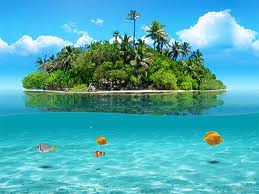 canalgulfcoastcontinentoceanpeninsulariver